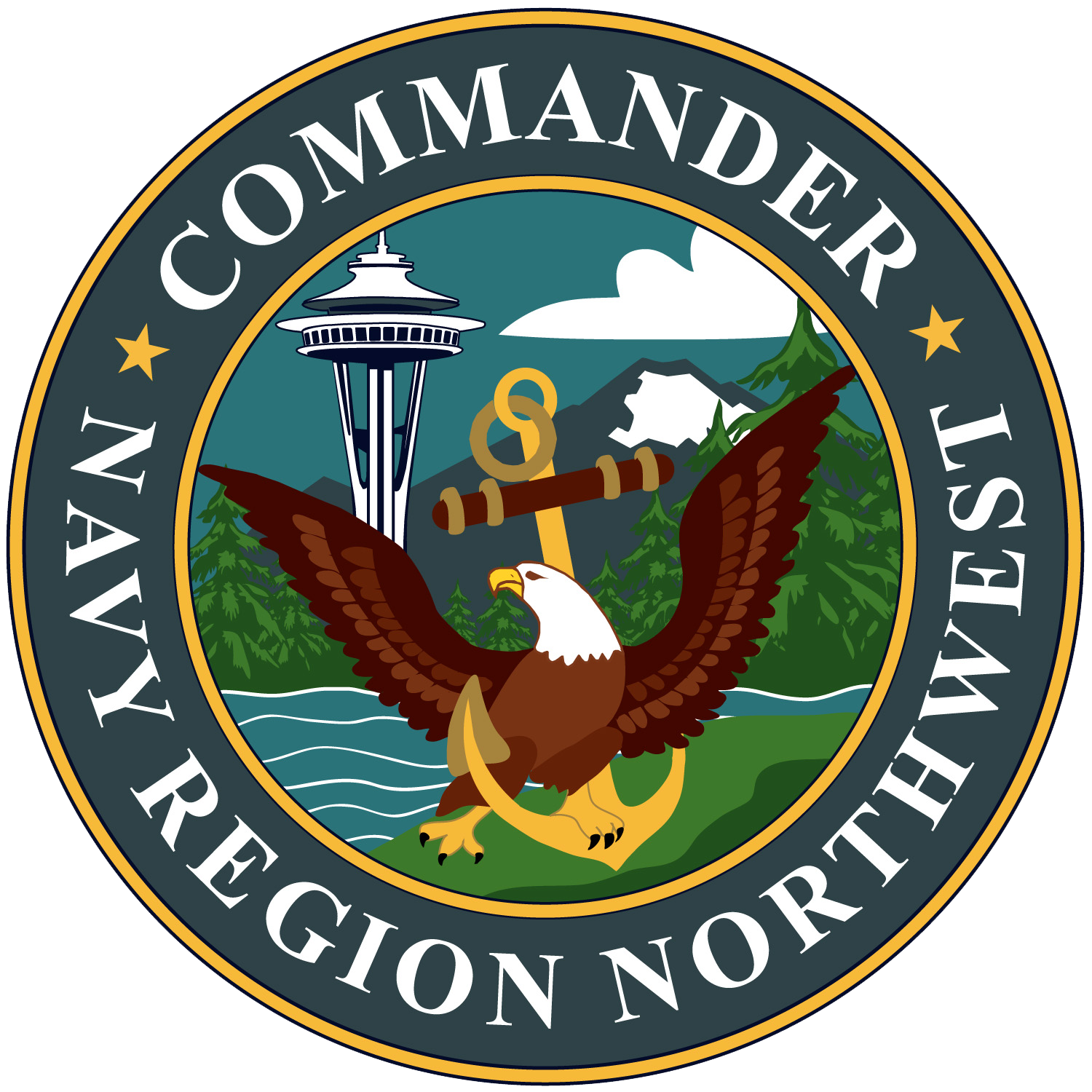 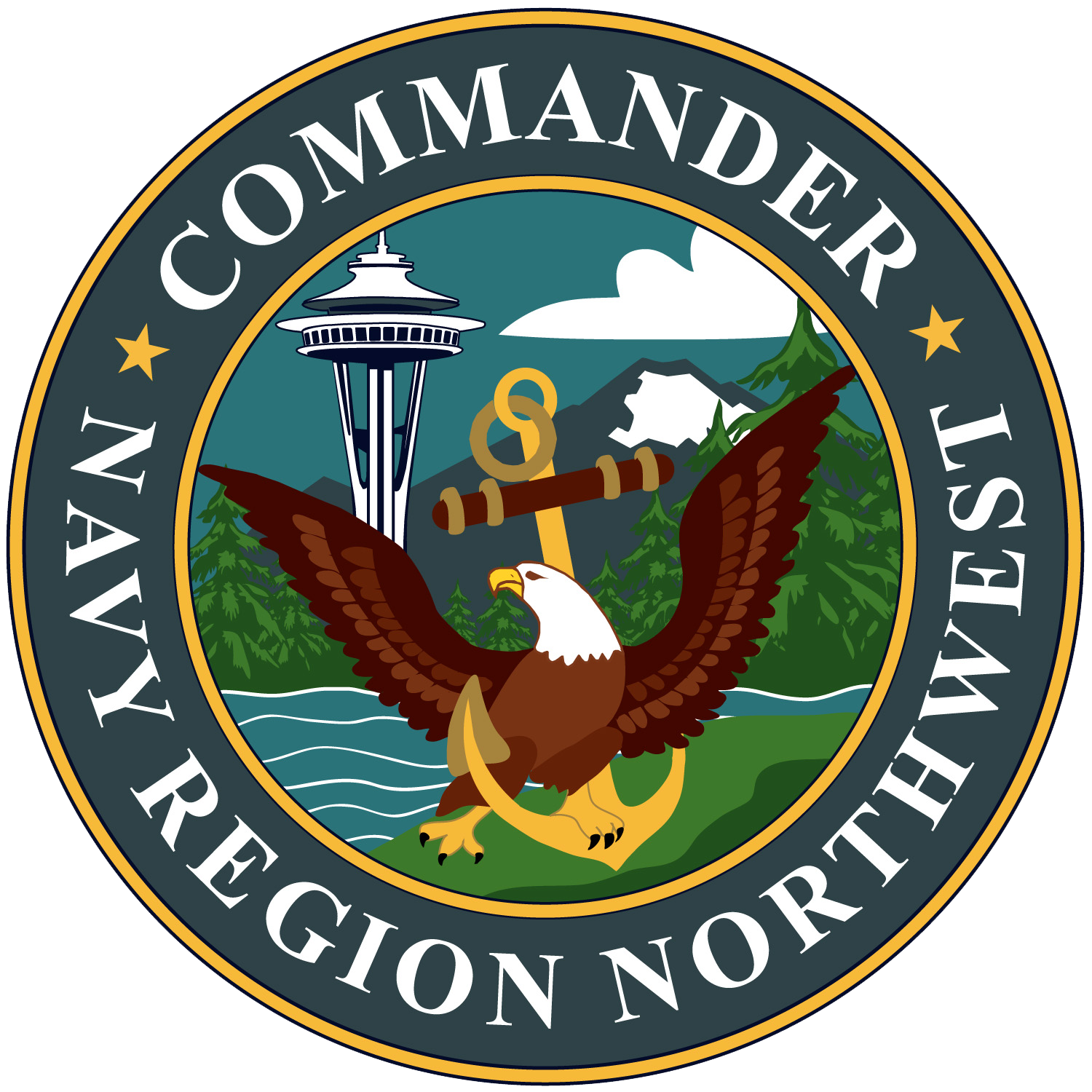 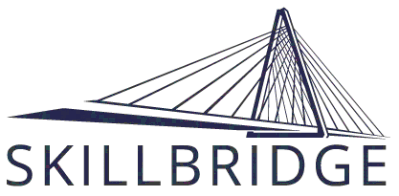 Cover Letter-(Optional)Explain What you are requesting and include list of supporting materials enclosed InstructionDoDi 1322.39NAVADMIN 222/15 NRNW Skillbridge ApplicationEligibility Criteria Documentation (Show proof as outlined in the   	NAVADMIN)Training program Materials (Program Flyer, Employer Information, Training Outline, Internship Offer/Intent letter etc.)